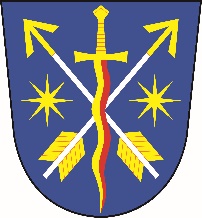           OBECNÍ ÚŘAD POSTŘELMŮVEK                       Postřelmůvek 73,  789 01  ZábřehBankovní spojení:	č. ú. 1905642379/0800              Tel.: 583 412 250                                                           Mobil:	 721 614 243                                                           E-mail: ou.postrelmuvek @c-box.czID schránky: errasez___________________________________________________________________V Postřelmůvku dne 14. listopadu 2022Stanovení minimálního počtu členů okrskové volební komisepro volby prezidenta České republikykonané ve dnech 13. a 14. ledna 2023případné druhé kolo ve dnech 27. a 28. ledna 2023 V souladu s ustanovením § 14 odst. 1 písm. c) zákona č. 275/2012 Sb., o volbě prezidenta republiky a o změně některých zákonů, ve znění pozdějších předpisů, a vyhlášky č. 294/2012 Sb., o provedení některých ustanovení zákona o volbě prezidenta republiky, ve znění pozdějších předpisů, konané ve dnech 13. a 14. ledna 2023, případné druhé kolo ve dnech 27. a 28. ledna 2023, stanovuji počet členů okrskové volební komise v Postřelmůvku na 6 členů.Bc. Stanislav Sitta, v.r.                                                                                                                   starosta obceVyvěšeno na úřední desce dne: 14.11.2022Sejmuto z úřední desky dne:      